Test je product.Hoe heb je het product getest?Ik heb:Wat is het resultaat van de test?
Het resultaat is:Na de test breng je aanpassingen aan.Wat heb je aangepast aan het product?
Ik heb aangepast:Wat was het resultaat van de aanpassing?
Schrijf per aanpassing op:Door de aanpassing is het product: 	 beter	 hetzelfde	        slechter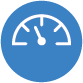 Testen & aanpassen